Popravi napačno zapisane besede (samo besede).Zanima me, gdo je vdrl v trgovino in gdaj se je to zgodilo.                      
Cesta je bila glatka in spolska. 
Najslapšo oceno sem dobil pri matematiki.                
Najraje imam glazbo. 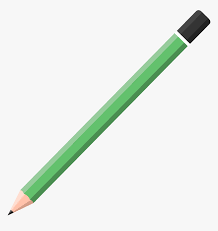 Deklica je zelo ljupka.
Morali smo jo otpeljati v bolnišnico.
Marsigdo si ne more privoščiti počitnic na morju.
Nahrbtnik je poln droptin.
Iz iskušenj se največ naučimo.
V knjižnici sem si isposodil pravljico.
Napisati sem moral življenepis Hansa Christiana Andersena.Izgubil sem škoren.
Krogljo je zalučal daleč od sebe.
Poslal sem pismo brez potpisa.
Kje je zasilni ishod?
Blaš je zadel brezplačen izlet v Bohinj.
Obožujem slatkarije.
Za izlet potrebuješ dober nahrptnik.
Zapni si gump na hlačah.
Mama je detka poklicala po telefonu.
V knjigarni knjige prodajajo, v knjižnjici pa posojajo.
Jagne je na vso moč klicalo mamo.
Opica je binglala z veje.
Nosač je odnesel našo prtlago.V besedilu mrgoli napak. Popravi jih.Simon je pršu domol in vrgel nahrptnik v kot. "Kako je blo v šol?" Ga je vprašala mama. "Vredu," je odgovoril simon . "Nič novga nismo vzel." "seveda, kot ponavadi," je vzdihnila mama. "Boš juho!" ga je vprašala. "Bom, čeprov nimam cajta," je odvrnil Simon. Hiter je pojedel župo. Mudilo se mu je namreč v klup, kjer so mel sestanek. Zdrvel je po štengah in se skoraj ubil, ko je eno zgrešu. Komi je uspel ujeti sestank, saj mu je avtobus ušel pred nosem. 
Ali lahko verjameš tej zgodbi? Jest verjamem.Napiši, kaj se ne bo nikoli zgodilo (najmanj tri povedi).Primer: Mačka ne bo nikoli znesla jajca.Napiši, kakšno je nebo.                                                   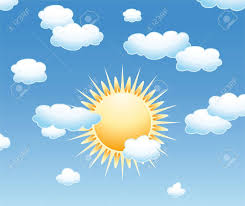 Nebo je …